SENIORS:CONFUSED ABOUT YOUR FINANCIAL AID PACKAGES??Attend a Free MEFA Paying the College Bill Seminar             BRING YOUR AWARD LETTERS WITH YOU FOR QUESTIONS AFTER THE SEMINARPlease see your school counselor or visit MEFA.org for more information.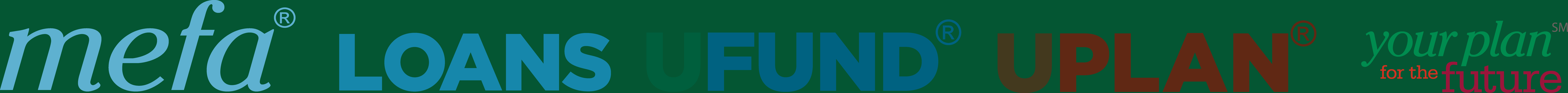 